Bitte beachten: Die kursiv gesetzten Einträge sind Beispieltexte, die Sie für Ihren Bedarf abändern können.Ersteller: 	Verantwortlicher: Datum: 	Fachkundige Beratung: Arbeitsbereich: Tätigkeit: … bei denen mit dem Stoff umgegangen wird bzw. bei denen der Stoff entsteht und/oder freigesetzt wird; auch Tätigkeiten mit unbeabsichtigter Freisetzung beachten (z. B. Instandhaltung, Störungsbeseitigung)Ihre NotizenBerufsgenossenschaft Energie Textil Elektro MedienerzeugnisseGustav-Heinemann-Ufer 13050968 KölnTelefon 0221/3778-0 Telefax 0221/3778-1199 E-Mail: info@bgetem.de www.bgetem.de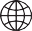  youtube.com/diebgetem   www.xing.to/bgetem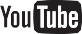 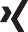  twitter.com/bg_etem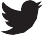  facebook.com/bgetem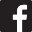 Bestell-Nr. S 017a2 . 0 . 05 . 18 .  3Alle Rechte beim HerausgeberSeite 9 von 9InformationsermittlungInformationsermittlungInformationsermittlungInformationsermittlungInformationsermittlungBezeichnungEinstufung und KennzeichnungEinstufung und KennzeichnungMengeMengeProduktbezeichnung/ Bezeichnung GefahrstoffEinstufung
Kennzeichnung(CLP-Verordnung/TRGS)H-SätzeSonstige GefahrenEinstufung
Kennzeichnung(CLP-Verordnung/TRGS)H-SätzeSonstige GefahrenVerwendungsmenge/LagermengeVerwendungsmenge/LagermengeLiegen ausreichende Informationen zur Selbsteinstufung von Stoffen oder Gemischen vor, die nicht von einem Lieferanten eingestuft und gekennzeichnet wurden, weil sie erst bei den Tätigkeiten entstehen,
z. B. im Unternehmen synthetisierte Produkte, Zwischenprodukte, Abfälle?Sind Stoffe und Gemische wie Gefahrstoffe zu behandeln, weil für die folgenden gefährlichen Eigenschaften Prüfergebnisse oder aussagekräftige Bewertungen nicht oder nur teilweise vorliegen:
•	akut toxisch (ein Aufnahmeweg ist ausreichend),
•	hautreizend,
•	keimzellmutagen,
•	hautsensibilisierend und
•	toxisch bei wiederholter Applikation?Liegen ausreichende Informationen zur Selbsteinstufung von Stoffen oder Gemischen vor, die nicht von einem Lieferanten eingestuft und gekennzeichnet wurden, weil sie erst bei den Tätigkeiten entstehen,
z. B. im Unternehmen synthetisierte Produkte, Zwischenprodukte, Abfälle?Sind Stoffe und Gemische wie Gefahrstoffe zu behandeln, weil für die folgenden gefährlichen Eigenschaften Prüfergebnisse oder aussagekräftige Bewertungen nicht oder nur teilweise vorliegen:
•	akut toxisch (ein Aufnahmeweg ist ausreichend),
•	hautreizend,
•	keimzellmutagen,
•	hautsensibilisierend und
•	toxisch bei wiederholter Applikation?Liegen ausreichende Informationen zur Selbsteinstufung von Stoffen oder Gemischen vor, die nicht von einem Lieferanten eingestuft und gekennzeichnet wurden, weil sie erst bei den Tätigkeiten entstehen,
z. B. im Unternehmen synthetisierte Produkte, Zwischenprodukte, Abfälle?Sind Stoffe und Gemische wie Gefahrstoffe zu behandeln, weil für die folgenden gefährlichen Eigenschaften Prüfergebnisse oder aussagekräftige Bewertungen nicht oder nur teilweise vorliegen:
•	akut toxisch (ein Aufnahmeweg ist ausreichend),
•	hautreizend,
•	keimzellmutagen,
•	hautsensibilisierend und
•	toxisch bei wiederholter Applikation?Liegen ausreichende Informationen zur Selbsteinstufung von Stoffen oder Gemischen vor, die nicht von einem Lieferanten eingestuft und gekennzeichnet wurden, weil sie erst bei den Tätigkeiten entstehen,
z. B. im Unternehmen synthetisierte Produkte, Zwischenprodukte, Abfälle?Sind Stoffe und Gemische wie Gefahrstoffe zu behandeln, weil für die folgenden gefährlichen Eigenschaften Prüfergebnisse oder aussagekräftige Bewertungen nicht oder nur teilweise vorliegen:
•	akut toxisch (ein Aufnahmeweg ist ausreichend),
•	hautreizend,
•	keimzellmutagen,
•	hautsensibilisierend und
•	toxisch bei wiederholter Applikation?Liegen ausreichende Informationen zur Selbsteinstufung von Stoffen oder Gemischen vor, die nicht von einem Lieferanten eingestuft und gekennzeichnet wurden, weil sie erst bei den Tätigkeiten entstehen,
z. B. im Unternehmen synthetisierte Produkte, Zwischenprodukte, Abfälle?Sind Stoffe und Gemische wie Gefahrstoffe zu behandeln, weil für die folgenden gefährlichen Eigenschaften Prüfergebnisse oder aussagekräftige Bewertungen nicht oder nur teilweise vorliegen:
•	akut toxisch (ein Aufnahmeweg ist ausreichend),
•	hautreizend,
•	keimzellmutagen,
•	hautsensibilisierend und
•	toxisch bei wiederholter Applikation?InformationsermittlungInformationsermittlungInformationsermittlungInformationsermittlungInformationsermittlungWerden Tätigkeiten mit krebserzeugenden, keimzellmutagenen oder reproduktionstoxischen Stoffen der Kategorien 1A oder 1B durchgeführt, die besondere Maßnahmen erfordern?Werden krebserzeugende Tätigkeiten gemäß TRGS 906 durchgeführt, die besondere Maßnahmen erfordern?Werden bei Tätigkeiten krebserzeugende, keimzellmutagene oder reproduktionstoxische Stoffen der Kategorien 1A oder 1B freigesetzt, die besondere Maßnahmen erfordern (z. B. Schweißen oder Schleifen von chrom-, nickel- oder kobalthaltigen Legierungen)?Existieren Verwendungsverbote oder -beschränkungen für Stoffe, Gemische oder Erzeugnisse?Sind einschlägige TRGS, DGUV Regeln, DGUV Informationen zu Tätigkeiten mit dem Arbeitsstoff vorhanden? Liegen verfahren- und stoffspezifische Kriterien (VSK), Empfehlungen zur Gefährdungsermittlung der Unfallversicherungsträger (EGU), Branchenlösungen oder Expositionsbeschreibungen vor? Können die verwendeten Stoffe, Gemische und Erzeugnisse bei Tätigkeiten, auch unter Berücksichtigung verwendeter Arbeitsmittel und Verfahren, zu Brand- oder Explosionsgefährdungen führen (EUH001, H220, H221, H224, H225, H226, H240, H241, H242, H270, H271, EUH018, EUH019, EUH044)?Können gefährliche Mengen oder Konzentrationen auftreten, die zu Brand- und Explosionsgefährdungen führen können?Sind Zündquellen oder Bedingungen, die Brände oder Explosionen auslösen können, vorhanden?Sind schädliche Auswirkungen von Bränden oder Explosionen auf die Gesundheit und Sicherheit der Beschäftigten möglich?Sind bei der Dokumentation in Abhängigkeit dieser Feststellungen die Gefährdungen durch gefährliche explosionsfähige Gemische im Explosionsschutzdokument besonders auszuweisen?Ermittlung und Beurteilung von Gefährdungen durch gefährliche explosionsfähige Gemische siehe auch Leitfaden zur Erstellung des Explosionsschutzdokumentes, Best.-Nr. S 018.Werden Tätigkeiten mit krebserzeugenden, keimzellmutagenen oder reproduktionstoxischen Stoffen der Kategorien 1A oder 1B durchgeführt, die besondere Maßnahmen erfordern?Werden krebserzeugende Tätigkeiten gemäß TRGS 906 durchgeführt, die besondere Maßnahmen erfordern?Werden bei Tätigkeiten krebserzeugende, keimzellmutagene oder reproduktionstoxische Stoffen der Kategorien 1A oder 1B freigesetzt, die besondere Maßnahmen erfordern (z. B. Schweißen oder Schleifen von chrom-, nickel- oder kobalthaltigen Legierungen)?Existieren Verwendungsverbote oder -beschränkungen für Stoffe, Gemische oder Erzeugnisse?Sind einschlägige TRGS, DGUV Regeln, DGUV Informationen zu Tätigkeiten mit dem Arbeitsstoff vorhanden? Liegen verfahren- und stoffspezifische Kriterien (VSK), Empfehlungen zur Gefährdungsermittlung der Unfallversicherungsträger (EGU), Branchenlösungen oder Expositionsbeschreibungen vor? Können die verwendeten Stoffe, Gemische und Erzeugnisse bei Tätigkeiten, auch unter Berücksichtigung verwendeter Arbeitsmittel und Verfahren, zu Brand- oder Explosionsgefährdungen führen (EUH001, H220, H221, H224, H225, H226, H240, H241, H242, H270, H271, EUH018, EUH019, EUH044)?Können gefährliche Mengen oder Konzentrationen auftreten, die zu Brand- und Explosionsgefährdungen führen können?Sind Zündquellen oder Bedingungen, die Brände oder Explosionen auslösen können, vorhanden?Sind schädliche Auswirkungen von Bränden oder Explosionen auf die Gesundheit und Sicherheit der Beschäftigten möglich?Sind bei der Dokumentation in Abhängigkeit dieser Feststellungen die Gefährdungen durch gefährliche explosionsfähige Gemische im Explosionsschutzdokument besonders auszuweisen?Ermittlung und Beurteilung von Gefährdungen durch gefährliche explosionsfähige Gemische siehe auch Leitfaden zur Erstellung des Explosionsschutzdokumentes, Best.-Nr. S 018.Werden Tätigkeiten mit krebserzeugenden, keimzellmutagenen oder reproduktionstoxischen Stoffen der Kategorien 1A oder 1B durchgeführt, die besondere Maßnahmen erfordern?Werden krebserzeugende Tätigkeiten gemäß TRGS 906 durchgeführt, die besondere Maßnahmen erfordern?Werden bei Tätigkeiten krebserzeugende, keimzellmutagene oder reproduktionstoxische Stoffen der Kategorien 1A oder 1B freigesetzt, die besondere Maßnahmen erfordern (z. B. Schweißen oder Schleifen von chrom-, nickel- oder kobalthaltigen Legierungen)?Existieren Verwendungsverbote oder -beschränkungen für Stoffe, Gemische oder Erzeugnisse?Sind einschlägige TRGS, DGUV Regeln, DGUV Informationen zu Tätigkeiten mit dem Arbeitsstoff vorhanden? Liegen verfahren- und stoffspezifische Kriterien (VSK), Empfehlungen zur Gefährdungsermittlung der Unfallversicherungsträger (EGU), Branchenlösungen oder Expositionsbeschreibungen vor? Können die verwendeten Stoffe, Gemische und Erzeugnisse bei Tätigkeiten, auch unter Berücksichtigung verwendeter Arbeitsmittel und Verfahren, zu Brand- oder Explosionsgefährdungen führen (EUH001, H220, H221, H224, H225, H226, H240, H241, H242, H270, H271, EUH018, EUH019, EUH044)?Können gefährliche Mengen oder Konzentrationen auftreten, die zu Brand- und Explosionsgefährdungen führen können?Sind Zündquellen oder Bedingungen, die Brände oder Explosionen auslösen können, vorhanden?Sind schädliche Auswirkungen von Bränden oder Explosionen auf die Gesundheit und Sicherheit der Beschäftigten möglich?Sind bei der Dokumentation in Abhängigkeit dieser Feststellungen die Gefährdungen durch gefährliche explosionsfähige Gemische im Explosionsschutzdokument besonders auszuweisen?Ermittlung und Beurteilung von Gefährdungen durch gefährliche explosionsfähige Gemische siehe auch Leitfaden zur Erstellung des Explosionsschutzdokumentes, Best.-Nr. S 018.Werden Tätigkeiten mit krebserzeugenden, keimzellmutagenen oder reproduktionstoxischen Stoffen der Kategorien 1A oder 1B durchgeführt, die besondere Maßnahmen erfordern?Werden krebserzeugende Tätigkeiten gemäß TRGS 906 durchgeführt, die besondere Maßnahmen erfordern?Werden bei Tätigkeiten krebserzeugende, keimzellmutagene oder reproduktionstoxische Stoffen der Kategorien 1A oder 1B freigesetzt, die besondere Maßnahmen erfordern (z. B. Schweißen oder Schleifen von chrom-, nickel- oder kobalthaltigen Legierungen)?Existieren Verwendungsverbote oder -beschränkungen für Stoffe, Gemische oder Erzeugnisse?Sind einschlägige TRGS, DGUV Regeln, DGUV Informationen zu Tätigkeiten mit dem Arbeitsstoff vorhanden? Liegen verfahren- und stoffspezifische Kriterien (VSK), Empfehlungen zur Gefährdungsermittlung der Unfallversicherungsträger (EGU), Branchenlösungen oder Expositionsbeschreibungen vor? Können die verwendeten Stoffe, Gemische und Erzeugnisse bei Tätigkeiten, auch unter Berücksichtigung verwendeter Arbeitsmittel und Verfahren, zu Brand- oder Explosionsgefährdungen führen (EUH001, H220, H221, H224, H225, H226, H240, H241, H242, H270, H271, EUH018, EUH019, EUH044)?Können gefährliche Mengen oder Konzentrationen auftreten, die zu Brand- und Explosionsgefährdungen führen können?Sind Zündquellen oder Bedingungen, die Brände oder Explosionen auslösen können, vorhanden?Sind schädliche Auswirkungen von Bränden oder Explosionen auf die Gesundheit und Sicherheit der Beschäftigten möglich?Sind bei der Dokumentation in Abhängigkeit dieser Feststellungen die Gefährdungen durch gefährliche explosionsfähige Gemische im Explosionsschutzdokument besonders auszuweisen?Ermittlung und Beurteilung von Gefährdungen durch gefährliche explosionsfähige Gemische siehe auch Leitfaden zur Erstellung des Explosionsschutzdokumentes, Best.-Nr. S 018.Werden Tätigkeiten mit krebserzeugenden, keimzellmutagenen oder reproduktionstoxischen Stoffen der Kategorien 1A oder 1B durchgeführt, die besondere Maßnahmen erfordern?Werden krebserzeugende Tätigkeiten gemäß TRGS 906 durchgeführt, die besondere Maßnahmen erfordern?Werden bei Tätigkeiten krebserzeugende, keimzellmutagene oder reproduktionstoxische Stoffen der Kategorien 1A oder 1B freigesetzt, die besondere Maßnahmen erfordern (z. B. Schweißen oder Schleifen von chrom-, nickel- oder kobalthaltigen Legierungen)?Existieren Verwendungsverbote oder -beschränkungen für Stoffe, Gemische oder Erzeugnisse?Sind einschlägige TRGS, DGUV Regeln, DGUV Informationen zu Tätigkeiten mit dem Arbeitsstoff vorhanden? Liegen verfahren- und stoffspezifische Kriterien (VSK), Empfehlungen zur Gefährdungsermittlung der Unfallversicherungsträger (EGU), Branchenlösungen oder Expositionsbeschreibungen vor? Können die verwendeten Stoffe, Gemische und Erzeugnisse bei Tätigkeiten, auch unter Berücksichtigung verwendeter Arbeitsmittel und Verfahren, zu Brand- oder Explosionsgefährdungen führen (EUH001, H220, H221, H224, H225, H226, H240, H241, H242, H270, H271, EUH018, EUH019, EUH044)?Können gefährliche Mengen oder Konzentrationen auftreten, die zu Brand- und Explosionsgefährdungen führen können?Sind Zündquellen oder Bedingungen, die Brände oder Explosionen auslösen können, vorhanden?Sind schädliche Auswirkungen von Bränden oder Explosionen auf die Gesundheit und Sicherheit der Beschäftigten möglich?Sind bei der Dokumentation in Abhängigkeit dieser Feststellungen die Gefährdungen durch gefährliche explosionsfähige Gemische im Explosionsschutzdokument besonders auszuweisen?Ermittlung und Beurteilung von Gefährdungen durch gefährliche explosionsfähige Gemische siehe auch Leitfaden zur Erstellung des Explosionsschutzdokumentes, Best.-Nr. S 018.ExpositionsermittlungExpositionsermittlungExpositionsermittlungExpositionsermittlungExpositionsermittlungMögliche Aufnahmewege bei der Tätigkeit (Einatmen, Haut, orale Aufnahme)Freisetzung von Dämpfen, Aerosolen, Gasen?
Höhe und Art der Exposition (Messungen, Berechnungen, Vergleiche), Expositionsdauer (Kurzzeitbewertung?), Grenzwerte (AGW, BGW), Exposition-Risiko-Beziehungen (Akzeptanz- und Toleranzwerte), Beurteilungsmaßstäbe, DNEL oder andere Grenzwerte?Besteht eine dermale Gefährdung?
Ermittlung und Beurteilung gemäß Leitfaden 2.2 dieser Broschüre.Besteht eine Gefährdung durch orale Aufnahme, z. B. durch unzureichende Hygiene vor Essen/Trinken/Rauchen, Berühren des Gesichtes  mit verschmutzten Händen/Handschuhen/Gegenständen, Verbotene Aufbewahrung von Gefahrstoffen in Lebensmittelbehältnissen, ...?Mögliche Aufnahmewege bei der Tätigkeit (Einatmen, Haut, orale Aufnahme)Freisetzung von Dämpfen, Aerosolen, Gasen?
Höhe und Art der Exposition (Messungen, Berechnungen, Vergleiche), Expositionsdauer (Kurzzeitbewertung?), Grenzwerte (AGW, BGW), Exposition-Risiko-Beziehungen (Akzeptanz- und Toleranzwerte), Beurteilungsmaßstäbe, DNEL oder andere Grenzwerte?Besteht eine dermale Gefährdung?
Ermittlung und Beurteilung gemäß Leitfaden 2.2 dieser Broschüre.Besteht eine Gefährdung durch orale Aufnahme, z. B. durch unzureichende Hygiene vor Essen/Trinken/Rauchen, Berühren des Gesichtes  mit verschmutzten Händen/Handschuhen/Gegenständen, Verbotene Aufbewahrung von Gefahrstoffen in Lebensmittelbehältnissen, ...?Mögliche Aufnahmewege bei der Tätigkeit (Einatmen, Haut, orale Aufnahme)Freisetzung von Dämpfen, Aerosolen, Gasen?
Höhe und Art der Exposition (Messungen, Berechnungen, Vergleiche), Expositionsdauer (Kurzzeitbewertung?), Grenzwerte (AGW, BGW), Exposition-Risiko-Beziehungen (Akzeptanz- und Toleranzwerte), Beurteilungsmaßstäbe, DNEL oder andere Grenzwerte?Besteht eine dermale Gefährdung?
Ermittlung und Beurteilung gemäß Leitfaden 2.2 dieser Broschüre.Besteht eine Gefährdung durch orale Aufnahme, z. B. durch unzureichende Hygiene vor Essen/Trinken/Rauchen, Berühren des Gesichtes  mit verschmutzten Händen/Handschuhen/Gegenständen, Verbotene Aufbewahrung von Gefahrstoffen in Lebensmittelbehältnissen, ...?Mögliche Aufnahmewege bei der Tätigkeit (Einatmen, Haut, orale Aufnahme)Freisetzung von Dämpfen, Aerosolen, Gasen?
Höhe und Art der Exposition (Messungen, Berechnungen, Vergleiche), Expositionsdauer (Kurzzeitbewertung?), Grenzwerte (AGW, BGW), Exposition-Risiko-Beziehungen (Akzeptanz- und Toleranzwerte), Beurteilungsmaßstäbe, DNEL oder andere Grenzwerte?Besteht eine dermale Gefährdung?
Ermittlung und Beurteilung gemäß Leitfaden 2.2 dieser Broschüre.Besteht eine Gefährdung durch orale Aufnahme, z. B. durch unzureichende Hygiene vor Essen/Trinken/Rauchen, Berühren des Gesichtes  mit verschmutzten Händen/Handschuhen/Gegenständen, Verbotene Aufbewahrung von Gefahrstoffen in Lebensmittelbehältnissen, ...?Mögliche Aufnahmewege bei der Tätigkeit (Einatmen, Haut, orale Aufnahme)Freisetzung von Dämpfen, Aerosolen, Gasen?
Höhe und Art der Exposition (Messungen, Berechnungen, Vergleiche), Expositionsdauer (Kurzzeitbewertung?), Grenzwerte (AGW, BGW), Exposition-Risiko-Beziehungen (Akzeptanz- und Toleranzwerte), Beurteilungsmaßstäbe, DNEL oder andere Grenzwerte?Besteht eine dermale Gefährdung?
Ermittlung und Beurteilung gemäß Leitfaden 2.2 dieser Broschüre.Besteht eine Gefährdung durch orale Aufnahme, z. B. durch unzureichende Hygiene vor Essen/Trinken/Rauchen, Berühren des Gesichtes  mit verschmutzten Händen/Handschuhen/Gegenständen, Verbotene Aufbewahrung von Gefahrstoffen in Lebensmittelbehältnissen, ...?Ist eine Substitution des Stoffes/Verfahrens möglich?
Ermittlung mit dem Spaltenmodell/Wirkfaktorenmodell nach TRGS 600Ist eine Substitution des Stoffes/Verfahrens möglich?
Ermittlung mit dem Spaltenmodell/Wirkfaktorenmodell nach TRGS 600Ist eine Substitution des Stoffes/Verfahrens möglich?
Ermittlung mit dem Spaltenmodell/Wirkfaktorenmodell nach TRGS 600Ist eine Substitution des Stoffes/Verfahrens möglich?
Ermittlung mit dem Spaltenmodell/Wirkfaktorenmodell nach TRGS 600Ist eine Substitution des Stoffes/Verfahrens möglich?
Ermittlung mit dem Spaltenmodell/Wirkfaktorenmodell nach TRGS 600Werden im Regelwerk konkrete Empfehlungen für Substitutionsprüfung gegeben (TRGS 600 ff)?Werden im Regelwerk konkrete Empfehlungen für Substitutionsprüfung gegeben (TRGS 600 ff)?Werden im Regelwerk konkrete Empfehlungen für Substitutionsprüfung gegeben (TRGS 600 ff)?Werden im Regelwerk konkrete Empfehlungen für Substitutionsprüfung gegeben (TRGS 600 ff)?Werden im Regelwerk konkrete Empfehlungen für Substitutionsprüfung gegeben (TRGS 600 ff)?Haben Stoffe oder Gemische eine sensibilisierende Wirkung (atemwegs- und/oder hautsensibilisierend, H334, H317)?Haben Stoffe oder Gemische eine sensibilisierende Wirkung (atemwegs- und/oder hautsensibilisierend, H334, H317)?Haben Stoffe oder Gemische eine sensibilisierende Wirkung (atemwegs- und/oder hautsensibilisierend, H334, H317)?Haben Stoffe oder Gemische eine sensibilisierende Wirkung (atemwegs- und/oder hautsensibilisierend, H334, H317)?Haben Stoffe oder Gemische eine sensibilisierende Wirkung (atemwegs- und/oder hautsensibilisierend, H334, H317)?ExpositionsermittlungExpositionsermittlungExpositionsermittlungExpositionsermittlungExpositionsermittlungSind bekannte Allergene enthalten (TRGS 907)?Sind bekannte Allergene enthalten (TRGS 907)?Sind bekannte Allergene enthalten (TRGS 907)?Sind bekannte Allergene enthalten (TRGS 907)?Sind bekannte Allergene enthalten (TRGS 907)?Bestehen durch Stoffe oder Gemische und/oder Tätigkeiten eine besondere Gefährdung für besondere Personengruppen,
z. B. Schwangere (Anmerkungen Y und Z nach TRGS 900), stillende Mütter (Mutterschutzgesetz), Jugendliche (Jugendarbeitsschutzgesetz), Mitarbeiter mit Allergie oder Vorerkrankung?Bestehen durch Stoffe oder Gemische und/oder Tätigkeiten eine besondere Gefährdung für besondere Personengruppen,
z. B. Schwangere (Anmerkungen Y und Z nach TRGS 900), stillende Mütter (Mutterschutzgesetz), Jugendliche (Jugendarbeitsschutzgesetz), Mitarbeiter mit Allergie oder Vorerkrankung?Bestehen durch Stoffe oder Gemische und/oder Tätigkeiten eine besondere Gefährdung für besondere Personengruppen,
z. B. Schwangere (Anmerkungen Y und Z nach TRGS 900), stillende Mütter (Mutterschutzgesetz), Jugendliche (Jugendarbeitsschutzgesetz), Mitarbeiter mit Allergie oder Vorerkrankung?Bestehen durch Stoffe oder Gemische und/oder Tätigkeiten eine besondere Gefährdung für besondere Personengruppen,
z. B. Schwangere (Anmerkungen Y und Z nach TRGS 900), stillende Mütter (Mutterschutzgesetz), Jugendliche (Jugendarbeitsschutzgesetz), Mitarbeiter mit Allergie oder Vorerkrankung?Bestehen durch Stoffe oder Gemische und/oder Tätigkeiten eine besondere Gefährdung für besondere Personengruppen,
z. B. Schwangere (Anmerkungen Y und Z nach TRGS 900), stillende Mütter (Mutterschutzgesetz), Jugendliche (Jugendarbeitsschutzgesetz), Mitarbeiter mit Allergie oder Vorerkrankung?Bestehen andere physikalische/chemische Gefahren, z. B. gefährliche chemische Reaktionen mit anderen Stoffen(H260, H261, EUH014, EUH018, EUH029, EUH031, EUH032)?Bestehen andere physikalische/chemische Gefahren, z. B. gefährliche chemische Reaktionen mit anderen Stoffen(H260, H261, EUH014, EUH018, EUH029, EUH031, EUH032)?Bestehen andere physikalische/chemische Gefahren, z. B. gefährliche chemische Reaktionen mit anderen Stoffen(H260, H261, EUH014, EUH018, EUH029, EUH031, EUH032)?Bestehen andere physikalische/chemische Gefahren, z. B. gefährliche chemische Reaktionen mit anderen Stoffen(H260, H261, EUH014, EUH018, EUH029, EUH031, EUH032)?Bestehen andere physikalische/chemische Gefahren, z. B. gefährliche chemische Reaktionen mit anderen Stoffen(H260, H261, EUH014, EUH018, EUH029, EUH031, EUH032)?Sind weitere Gesundheitsgefahren berücksichtigt?•	Besteht die Gefahr einer Sauerstoffverdrängung?•	Besteht eine narkotisierende Wirkung?Sind weitere Gesundheitsgefahren berücksichtigt?•	Besteht die Gefahr einer Sauerstoffverdrängung?•	Besteht eine narkotisierende Wirkung?Sind weitere Gesundheitsgefahren berücksichtigt?•	Besteht die Gefahr einer Sauerstoffverdrängung?•	Besteht eine narkotisierende Wirkung?Sind weitere Gesundheitsgefahren berücksichtigt?•	Besteht die Gefahr einer Sauerstoffverdrängung?•	Besteht eine narkotisierende Wirkung?Sind weitere Gesundheitsgefahren berücksichtigt?•	Besteht die Gefahr einer Sauerstoffverdrängung?•	Besteht eine narkotisierende Wirkung?Sind bei Tätigkeiten mit gleichzeitig mehreren Gefahrstoffen Wechsel- oder Kombinationswirkungen mit Einfluss auf die Gesundheit und Sicherheit der Beschäftigten bei der Arbeit bekannt?
Beispiele für bekannte Wechsel- und Kombinationswirkungen sind:•	Asbest und polyzyklische aromatische Kohlenwasserstoffe (PAK) (Verstärkung der krebserzeugenden Wirkung),
•	Asbest und Rauchen (Verstärkung der krebserzeugenden Wirkung),
•	Stoffe, z. B. bestimmte Lösemittel, die die Aufnahme anderer Gefahrstoffe über die Haut erhöhen (Carrier-Effekt).Wechsel- und Kombinationswirkungen können auch andere Gefährdungen betreffen, z. B. bei gleichzeitiger 
Belastung von  Lärm und Stoffen, die ototoxisch wirken (siehe auch TRLV Lärm Teil 1 Beurteilung der Gefährdung 
durch Lärm).Sind bei Tätigkeiten mit gleichzeitig mehreren Gefahrstoffen Wechsel- oder Kombinationswirkungen mit Einfluss auf die Gesundheit und Sicherheit der Beschäftigten bei der Arbeit bekannt?
Beispiele für bekannte Wechsel- und Kombinationswirkungen sind:•	Asbest und polyzyklische aromatische Kohlenwasserstoffe (PAK) (Verstärkung der krebserzeugenden Wirkung),
•	Asbest und Rauchen (Verstärkung der krebserzeugenden Wirkung),
•	Stoffe, z. B. bestimmte Lösemittel, die die Aufnahme anderer Gefahrstoffe über die Haut erhöhen (Carrier-Effekt).Wechsel- und Kombinationswirkungen können auch andere Gefährdungen betreffen, z. B. bei gleichzeitiger 
Belastung von  Lärm und Stoffen, die ototoxisch wirken (siehe auch TRLV Lärm Teil 1 Beurteilung der Gefährdung 
durch Lärm).Sind bei Tätigkeiten mit gleichzeitig mehreren Gefahrstoffen Wechsel- oder Kombinationswirkungen mit Einfluss auf die Gesundheit und Sicherheit der Beschäftigten bei der Arbeit bekannt?
Beispiele für bekannte Wechsel- und Kombinationswirkungen sind:•	Asbest und polyzyklische aromatische Kohlenwasserstoffe (PAK) (Verstärkung der krebserzeugenden Wirkung),
•	Asbest und Rauchen (Verstärkung der krebserzeugenden Wirkung),
•	Stoffe, z. B. bestimmte Lösemittel, die die Aufnahme anderer Gefahrstoffe über die Haut erhöhen (Carrier-Effekt).Wechsel- und Kombinationswirkungen können auch andere Gefährdungen betreffen, z. B. bei gleichzeitiger 
Belastung von  Lärm und Stoffen, die ototoxisch wirken (siehe auch TRLV Lärm Teil 1 Beurteilung der Gefährdung 
durch Lärm).Sind bei Tätigkeiten mit gleichzeitig mehreren Gefahrstoffen Wechsel- oder Kombinationswirkungen mit Einfluss auf die Gesundheit und Sicherheit der Beschäftigten bei der Arbeit bekannt?
Beispiele für bekannte Wechsel- und Kombinationswirkungen sind:•	Asbest und polyzyklische aromatische Kohlenwasserstoffe (PAK) (Verstärkung der krebserzeugenden Wirkung),
•	Asbest und Rauchen (Verstärkung der krebserzeugenden Wirkung),
•	Stoffe, z. B. bestimmte Lösemittel, die die Aufnahme anderer Gefahrstoffe über die Haut erhöhen (Carrier-Effekt).Wechsel- und Kombinationswirkungen können auch andere Gefährdungen betreffen, z. B. bei gleichzeitiger 
Belastung von  Lärm und Stoffen, die ototoxisch wirken (siehe auch TRLV Lärm Teil 1 Beurteilung der Gefährdung 
durch Lärm).Sind bei Tätigkeiten mit gleichzeitig mehreren Gefahrstoffen Wechsel- oder Kombinationswirkungen mit Einfluss auf die Gesundheit und Sicherheit der Beschäftigten bei der Arbeit bekannt?
Beispiele für bekannte Wechsel- und Kombinationswirkungen sind:•	Asbest und polyzyklische aromatische Kohlenwasserstoffe (PAK) (Verstärkung der krebserzeugenden Wirkung),
•	Asbest und Rauchen (Verstärkung der krebserzeugenden Wirkung),
•	Stoffe, z. B. bestimmte Lösemittel, die die Aufnahme anderer Gefahrstoffe über die Haut erhöhen (Carrier-Effekt).Wechsel- und Kombinationswirkungen können auch andere Gefährdungen betreffen, z. B. bei gleichzeitiger 
Belastung von  Lärm und Stoffen, die ototoxisch wirken (siehe auch TRLV Lärm Teil 1 Beurteilung der Gefährdung 
durch Lärm).Sind bei den Tätigkeiten alle Arbeitsvorgänge und Betriebszustände berücksichtigt, z. B. An- und Abfahrvorgänge von Prozessen, Wiederinbetriebnahme nach längerem Stillstand, Reinigungs-, Wartungs-, Inspektions-, Instandsetzungs-, Aufräum- und Abbrucharbeiten, Lagerung, innerbetriebliche Beförderung, Entsorgung, die Beseitigung von vorhersehbaren Betriebsstörungen sowie Bedien- und Überwachungstätigkeiten?Sind bei den Tätigkeiten alle Arbeitsvorgänge und Betriebszustände berücksichtigt, z. B. An- und Abfahrvorgänge von Prozessen, Wiederinbetriebnahme nach längerem Stillstand, Reinigungs-, Wartungs-, Inspektions-, Instandsetzungs-, Aufräum- und Abbrucharbeiten, Lagerung, innerbetriebliche Beförderung, Entsorgung, die Beseitigung von vorhersehbaren Betriebsstörungen sowie Bedien- und Überwachungstätigkeiten?Sind bei den Tätigkeiten alle Arbeitsvorgänge und Betriebszustände berücksichtigt, z. B. An- und Abfahrvorgänge von Prozessen, Wiederinbetriebnahme nach längerem Stillstand, Reinigungs-, Wartungs-, Inspektions-, Instandsetzungs-, Aufräum- und Abbrucharbeiten, Lagerung, innerbetriebliche Beförderung, Entsorgung, die Beseitigung von vorhersehbaren Betriebsstörungen sowie Bedien- und Überwachungstätigkeiten?Sind bei den Tätigkeiten alle Arbeitsvorgänge und Betriebszustände berücksichtigt, z. B. An- und Abfahrvorgänge von Prozessen, Wiederinbetriebnahme nach längerem Stillstand, Reinigungs-, Wartungs-, Inspektions-, Instandsetzungs-, Aufräum- und Abbrucharbeiten, Lagerung, innerbetriebliche Beförderung, Entsorgung, die Beseitigung von vorhersehbaren Betriebsstörungen sowie Bedien- und Überwachungstätigkeiten?Sind bei den Tätigkeiten alle Arbeitsvorgänge und Betriebszustände berücksichtigt, z. B. An- und Abfahrvorgänge von Prozessen, Wiederinbetriebnahme nach längerem Stillstand, Reinigungs-, Wartungs-, Inspektions-, Instandsetzungs-, Aufräum- und Abbrucharbeiten, Lagerung, innerbetriebliche Beförderung, Entsorgung, die Beseitigung von vorhersehbaren Betriebsstörungen sowie Bedien- und Überwachungstätigkeiten?Sind alle Tätigkeiten hinsichtlich möglicher Störungen oder unbeabsichtigter Freisetzung berücksichtigt, die zu erhöhten Expositionen gegenüber Gefahrstoffen oder Brand- und Explosionsgefahren führen können?Sind alle Tätigkeiten hinsichtlich möglicher Störungen oder unbeabsichtigter Freisetzung berücksichtigt, die zu erhöhten Expositionen gegenüber Gefahrstoffen oder Brand- und Explosionsgefahren führen können?Sind alle Tätigkeiten hinsichtlich möglicher Störungen oder unbeabsichtigter Freisetzung berücksichtigt, die zu erhöhten Expositionen gegenüber Gefahrstoffen oder Brand- und Explosionsgefahren führen können?Sind alle Tätigkeiten hinsichtlich möglicher Störungen oder unbeabsichtigter Freisetzung berücksichtigt, die zu erhöhten Expositionen gegenüber Gefahrstoffen oder Brand- und Explosionsgefahren führen können?Sind alle Tätigkeiten hinsichtlich möglicher Störungen oder unbeabsichtigter Freisetzung berücksichtigt, die zu erhöhten Expositionen gegenüber Gefahrstoffen oder Brand- und Explosionsgefahren führen können?Sind bisherige Schutzmaßnahmen ausreichend wirksam?Werden Wirksamkeitsprüfungen geplant und durchgeführt?Liegen Ergebnisse bisheriger Wirksamkeitsprüfungen dokumentiert vor und werden diese bei der Gefährdungsbeurteilung berücksichtigt?Sind bisherige Schutzmaßnahmen ausreichend wirksam?Werden Wirksamkeitsprüfungen geplant und durchgeführt?Liegen Ergebnisse bisheriger Wirksamkeitsprüfungen dokumentiert vor und werden diese bei der Gefährdungsbeurteilung berücksichtigt?Sind bisherige Schutzmaßnahmen ausreichend wirksam?Werden Wirksamkeitsprüfungen geplant und durchgeführt?Liegen Ergebnisse bisheriger Wirksamkeitsprüfungen dokumentiert vor und werden diese bei der Gefährdungsbeurteilung berücksichtigt?Sind bisherige Schutzmaßnahmen ausreichend wirksam?Werden Wirksamkeitsprüfungen geplant und durchgeführt?Liegen Ergebnisse bisheriger Wirksamkeitsprüfungen dokumentiert vor und werden diese bei der Gefährdungsbeurteilung berücksichtigt?Sind bisherige Schutzmaßnahmen ausreichend wirksam?Werden Wirksamkeitsprüfungen geplant und durchgeführt?Liegen Ergebnisse bisheriger Wirksamkeitsprüfungen dokumentiert vor und werden diese bei der Gefährdungsbeurteilung berücksichtigt?Werden Erkenntnisse aus der arbeitsmedizinischen Vorsorge berücksichtigt?Werden Erkenntnisse aus der arbeitsmedizinischen Vorsorge berücksichtigt?Werden Erkenntnisse aus der arbeitsmedizinischen Vorsorge berücksichtigt?Werden Erkenntnisse aus der arbeitsmedizinischen Vorsorge berücksichtigt?Werden Erkenntnisse aus der arbeitsmedizinischen Vorsorge berücksichtigt?BeurteilungBeurteilungBeurteilungBeurteilungBeurteilungAnhand der vorliegenden Informationen ist die Tätigkeit hinsichtlich der Art und dem Grad möglicher Gefährdungen zu beurteilen. Gefahren bestehen durch:•	Inhalation•	Hautkontakt•	physikalische-chemische Eigenschaften•	orale AufnahmeFür die Auswahl der notwendigen Schutzmaßnahmen sind zu berücksichtigen der Grad der Gefährdung und die Dauer der Exposition sowie insbesondere: •	die gefährlichen Eigenschaften der Stoffe/Produkte•	die Parameter der ausgeübten/vorgesehenen Tätigkeit•	die konkreten Auswirkungen auf die menschliche Gesundheit und•	mögliche Brand- und ExplosionsgefahrenAnhand der vorliegenden Informationen ist die Tätigkeit hinsichtlich der Art und dem Grad möglicher Gefährdungen zu beurteilen. Gefahren bestehen durch:•	Inhalation•	Hautkontakt•	physikalische-chemische Eigenschaften•	orale AufnahmeFür die Auswahl der notwendigen Schutzmaßnahmen sind zu berücksichtigen der Grad der Gefährdung und die Dauer der Exposition sowie insbesondere: •	die gefährlichen Eigenschaften der Stoffe/Produkte•	die Parameter der ausgeübten/vorgesehenen Tätigkeit•	die konkreten Auswirkungen auf die menschliche Gesundheit und•	mögliche Brand- und ExplosionsgefahrenAnhand der vorliegenden Informationen ist die Tätigkeit hinsichtlich der Art und dem Grad möglicher Gefährdungen zu beurteilen. Gefahren bestehen durch:•	Inhalation•	Hautkontakt•	physikalische-chemische Eigenschaften•	orale AufnahmeFür die Auswahl der notwendigen Schutzmaßnahmen sind zu berücksichtigen der Grad der Gefährdung und die Dauer der Exposition sowie insbesondere: •	die gefährlichen Eigenschaften der Stoffe/Produkte•	die Parameter der ausgeübten/vorgesehenen Tätigkeit•	die konkreten Auswirkungen auf die menschliche Gesundheit und•	mögliche Brand- und ExplosionsgefahrenAnhand der vorliegenden Informationen ist die Tätigkeit hinsichtlich der Art und dem Grad möglicher Gefährdungen zu beurteilen. Gefahren bestehen durch:•	Inhalation•	Hautkontakt•	physikalische-chemische Eigenschaften•	orale AufnahmeFür die Auswahl der notwendigen Schutzmaßnahmen sind zu berücksichtigen der Grad der Gefährdung und die Dauer der Exposition sowie insbesondere: •	die gefährlichen Eigenschaften der Stoffe/Produkte•	die Parameter der ausgeübten/vorgesehenen Tätigkeit•	die konkreten Auswirkungen auf die menschliche Gesundheit und•	mögliche Brand- und ExplosionsgefahrenAnhand der vorliegenden Informationen ist die Tätigkeit hinsichtlich der Art und dem Grad möglicher Gefährdungen zu beurteilen. Gefahren bestehen durch:•	Inhalation•	Hautkontakt•	physikalische-chemische Eigenschaften•	orale AufnahmeFür die Auswahl der notwendigen Schutzmaßnahmen sind zu berücksichtigen der Grad der Gefährdung und die Dauer der Exposition sowie insbesondere: •	die gefährlichen Eigenschaften der Stoffe/Produkte•	die Parameter der ausgeübten/vorgesehenen Tätigkeit•	die konkreten Auswirkungen auf die menschliche Gesundheit und•	mögliche Brand- und ExplosionsgefahrenSchutzmaßnahmen/WirksamkeitSchutzmaßnahmen/WirksamkeitSchutzmaßnahmen/WirksamkeitSchutzmaßnahmen/WirksamkeitSchutzmaßnahmen/WirksamkeitGrundpflichtenGrundpflichtenGrundpflichtenGrundpflichtenGrundpflichtenMaßnahmen/CheckpunkteMaßnahmen/CheckpunkteBetriebliche UmsetzungBetriebliche UmsetzungWirksamkeit/PrüfungSubstitutionsprüfung nach GefStoffV in Verbindung mit TRGS 600 ffSubstitutionsprüfung nach GefStoffV in Verbindung mit TRGS 600 ffRangfolge der Schutzmaßnahmen zur Umsetzung des Minimierungsgebotes:Technische Maßnahmen nach dem Stand der TechnikKollektive Schutzmaßnahmen (Arbeitsplatzabsaugung und/oder raumlufttechnische Maßnahmen)Organisatorische MaßnahmenBereitstellung und Anwendung von persönlicher SchutzausrüstungRangfolge der Schutzmaßnahmen zur Umsetzung des Minimierungsgebotes:Technische Maßnahmen nach dem Stand der TechnikKollektive Schutzmaßnahmen (Arbeitsplatzabsaugung und/oder raumlufttechnische Maßnahmen)Organisatorische MaßnahmenBereitstellung und Anwendung von persönlicher SchutzausrüstungVerwendung bereitgestellter persönlicher Schutzausrüstung, solange eine Gefährdung besteht. Verwendung von belastender persönlicher Schutzausrüstung darf keine Dauermaßnahme sein. Sie ist auf das unbedingt erforderliche Minimum zu beschränken. Tragezeitbegrenzungen beachten.Verwendung bereitgestellter persönlicher Schutzausrüstung, solange eine Gefährdung besteht. Verwendung von belastender persönlicher Schutzausrüstung darf keine Dauermaßnahme sein. Sie ist auf das unbedingt erforderliche Minimum zu beschränken. Tragezeitbegrenzungen beachten.Überprüfung der Funktion und Wirksamkeit der technischen Schutzmaßnahmen – regelmäßig, mindestens jedoch jedes dritte Jahr, bei Stäuben jährlich.Überprüfung der Funktion und Wirksamkeit der technischen Schutzmaßnahmen – regelmäßig, mindestens jedoch jedes dritte Jahr, bei Stäuben jährlich.Nachweis der Einhaltung der Arbeitsplatzgrenzwerte/ Beurteilungsmaßstäbe durch Arbeitsplatzmessungen oder andere geeignete Methoden zur Ermittlung der Exposition.Nachweis der Einhaltung der Arbeitsplatzgrenzwerte/ Beurteilungsmaßstäbe durch Arbeitsplatzmessungen oder andere geeignete Methoden zur Ermittlung der Exposition.GrundpflichtenGrundpflichtenGrundpflichtenGrundpflichtenGrundpflichtenBetriebsanweisung/UnterweisungBetriebsanweisung/UnterweisungArbeitsmedizinisch-toxikologische BeratungArbeitsmedizinisch-toxikologische BeratungArbeitsmedizinische Vorsorge im Ergebniss der Gefährdungsbeurteilung und unter Berücksichtigung der ArbMedVVArbeitsmedizinische Vorsorge im Ergebniss der Gefährdungsbeurteilung und unter Berücksichtigung der ArbMedVVBerücksichtigung von Betriebsstörungen, Unfällen und NotfällenBerücksichtigung von Betriebsstörungen, Unfällen und NotfällenAllgemeine SchutzmaßnahmenAllgemeine SchutzmaßnahmenAllgemeine SchutzmaßnahmenAllgemeine SchutzmaßnahmenAllgemeine SchutzmaßnahmenMaßnahmen/CheckpunkteMaßnahmen/CheckpunkteBetriebliche UmsetzungBetriebliche UmsetzungWirksamkeit/PrüfungArbeitsplatzgestaltung und -organisation:Nutzung geeigneter ArbeitsmittelAnzahl exponierter Mitarbeiter so gering wie möglich halten Expositionsdauer und -höhe begrenzenHygieneBegrenzung der GefahrstoffmengeAnwendung geeigneter VerfahrenArbeitsplatzgestaltung und -organisation:Nutzung geeigneter ArbeitsmittelAnzahl exponierter Mitarbeiter so gering wie möglich halten Expositionsdauer und -höhe begrenzenHygieneBegrenzung der GefahrstoffmengeAnwendung geeigneter VerfahrenKennzeichnung aller Gefahrstoffgebinde, Apparaturen und RohrleitungenKennzeichnung aller Gefahrstoffgebinde, Apparaturen und RohrleitungenVerbot von Essen, Trinken, Rauchen, keine Aufbewahrung von Lebensmitteln am ArbeitsplatzVerbot von Essen, Trinken, Rauchen, keine Aufbewahrung von Lebensmitteln am ArbeitsplatzLagerung ohne Gefährdung der Gesundheit und der Umwelt (siehe TRGS 510)Lagerung ohne Gefährdung der Gesundheit und der Umwelt (siehe TRGS 510)Lagerung und Aufbewahrung nur in geeigneten Behältnissen, keine LebensmittelbehälterLagerung und Aufbewahrung nur in geeigneten Behältnissen, keine LebensmittelbehälterLagerung unter Verschluss sowie Zugang nur für fachkundige und zuverlässige Personen für Stoffe und Gemische mit folgender Einstufung:akut toxisch, Kategorie 1 - 3 KMR, Kategorie 1A oder 1BTätigkeiten mit diesen Stoffen und Gemischen sowie mit atemwegssensibilisierenden Stoffen und Gemischen nur von fachkundigen oder besonders unterwiesenen PersonenLagerung unter Verschluss sowie Zugang nur für fachkundige und zuverlässige Personen für Stoffe und Gemische mit folgender Einstufung:akut toxisch, Kategorie 1 - 3 KMR, Kategorie 1A oder 1BTätigkeiten mit diesen Stoffen und Gemischen sowie mit atemwegssensibilisierenden Stoffen und Gemischen nur von fachkundigen oder besonders unterwiesenen PersonenReststoffe und -behälter entfernen und entsorgenReststoffe und -behälter entfernen und entsorgenBeachtung weiterer Vorschriften nach Anhang GefStoffV bei entsprechenden Tätigkeiten mit Gefahrstoffen (z. B. Stäube, ASI-Arbeiten mit Asbest)Beachtung weiterer Vorschriften nach Anhang GefStoffV bei entsprechenden Tätigkeiten mit Gefahrstoffen (z. B. Stäube, ASI-Arbeiten mit Asbest)Zusätzliche SchutzmaßnahmenZusätzliche SchutzmaßnahmenZusätzliche SchutzmaßnahmenZusätzliche SchutzmaßnahmenZusätzliche Schutzmaßnahmenwenn:Arbeitsplatzgrenzwerte oder biologische Grenzwerte überschritten werden,bei hautresorptiven oder haut- oder augenschädigenden Gefahrstoffen eine Gefährdung durch Haut- oder Augenkontakt besteht oderbei Gefahrstoffen ohne Arbeitsplatzgrenzwert und ohne biologischen Grenzwert eine Gefährdung auf Grund der ihnen zugeordneten Gefährlichkeitsmerkmale und der inhalativen Exposition angenommen werden kannwenn:Arbeitsplatzgrenzwerte oder biologische Grenzwerte überschritten werden,bei hautresorptiven oder haut- oder augenschädigenden Gefahrstoffen eine Gefährdung durch Haut- oder Augenkontakt besteht oderbei Gefahrstoffen ohne Arbeitsplatzgrenzwert und ohne biologischen Grenzwert eine Gefährdung auf Grund der ihnen zugeordneten Gefährlichkeitsmerkmale und der inhalativen Exposition angenommen werden kannwenn:Arbeitsplatzgrenzwerte oder biologische Grenzwerte überschritten werden,bei hautresorptiven oder haut- oder augenschädigenden Gefahrstoffen eine Gefährdung durch Haut- oder Augenkontakt besteht oderbei Gefahrstoffen ohne Arbeitsplatzgrenzwert und ohne biologischen Grenzwert eine Gefährdung auf Grund der ihnen zugeordneten Gefährlichkeitsmerkmale und der inhalativen Exposition angenommen werden kannwenn:Arbeitsplatzgrenzwerte oder biologische Grenzwerte überschritten werden,bei hautresorptiven oder haut- oder augenschädigenden Gefahrstoffen eine Gefährdung durch Haut- oder Augenkontakt besteht oderbei Gefahrstoffen ohne Arbeitsplatzgrenzwert und ohne biologischen Grenzwert eine Gefährdung auf Grund der ihnen zugeordneten Gefährlichkeitsmerkmale und der inhalativen Exposition angenommen werden kannwenn:Arbeitsplatzgrenzwerte oder biologische Grenzwerte überschritten werden,bei hautresorptiven oder haut- oder augenschädigenden Gefahrstoffen eine Gefährdung durch Haut- oder Augenkontakt besteht oderbei Gefahrstoffen ohne Arbeitsplatzgrenzwert und ohne biologischen Grenzwert eine Gefährdung auf Grund der ihnen zugeordneten Gefährlichkeitsmerkmale und der inhalativen Exposition angenommen werden kannMaßnahmen/CheckpunkteMaßnahmen/CheckpunkteBetriebliche UmsetzungBetriebliche UmsetzungWirksamkeit/PrüfungVerwendung in einem geschlossenen SystemVerwendung in einem geschlossenen SystemSofern geschlossenes System technisch nicht möglich, andere technische Maßnahmen nach dem Stand der TechnikSofern geschlossenes System technisch nicht möglich, andere technische Maßnahmen nach dem Stand der TechnikBei Überschreitung eines Arbeitsplatzgrenzwertes/ Beurteilungsmaßstabes erneute GefährdungsbeurteilungBei Überschreitung eines Arbeitsplatzgrenzwertes/ Beurteilungsmaßstabes erneute GefährdungsbeurteilungAusschöpfung aller technischen und 
organisatorischen Schutzmaßnahmen,insbesondere bei Abbruch-, Sanierungs- und InstandhaltungsarbeitenAusschöpfung aller technischen und 
organisatorischen Schutzmaßnahmen,insbesondere bei Abbruch-, Sanierungs- und InstandhaltungsarbeitenPersönliche SchutzausrüstungPersönliche SchutzausrüstungBei Bedarf getrennte Aufbewahrung von Schutz- und StraßenkleidungBei Bedarf getrennte Aufbewahrung von Schutz- und StraßenkleidungReinigung verunreinigter Arbeitskleidung durch das UnternehmenReinigung verunreinigter Arbeitskleidung durch das UnternehmenZutrittsbeschränkungenZutrittsbeschränkungenZusätzliche Schutzmaßnahmen oder angemessene Aufsicht bei Alleinarbeit – dies kann auch durch den Einsatz technischer Mittel sichergestellt werden.Zusätzliche Schutzmaßnahmen oder angemessene Aufsicht bei Alleinarbeit – dies kann auch durch den Einsatz technischer Mittel sichergestellt werden.Besondere Schutzmaßnahmen bei Tätigkeiten mit krebserzeugenden, keimzellmutagenen und reproduktionstoxischen GefahrstoffenBesondere Schutzmaßnahmen bei Tätigkeiten mit krebserzeugenden, keimzellmutagenen und reproduktionstoxischen GefahrstoffenBesondere Schutzmaßnahmen bei Tätigkeiten mit krebserzeugenden, keimzellmutagenen und reproduktionstoxischen GefahrstoffenBesondere Schutzmaßnahmen bei Tätigkeiten mit krebserzeugenden, keimzellmutagenen und reproduktionstoxischen GefahrstoffenBesondere Schutzmaßnahmen bei Tätigkeiten mit krebserzeugenden, keimzellmutagenen und reproduktionstoxischen GefahrstoffenMaßnahmen/CheckpunkteMaßnahmen/CheckpunkteBetriebliche UmsetzungBetriebliche UmsetzungWirksamkeit/PrüfungUmsetzung des Minimierungsgebotes durch Anwendung eines geeigneten, risikobasierten Maßnahmenkonzeptes für krebserzeugende Gefahrstoffe ohne AGWUmsetzung des Minimierungsgebotes durch Anwendung eines geeigneten, risikobasierten Maßnahmenkonzeptes für krebserzeugende Gefahrstoffe ohne AGWBeachtung der besonderen Anforderungen gemäß der Anhänge der GefStoffVBeachtung der besonderen Anforderungen gemäß der Anhänge der GefStoffVBesondere Schutzmaßnahmen bei Tätigkeiten mit krebserzeugenden, keimzellmutagenen und reproduktionstoxischen GefahrstoffenBesondere Schutzmaßnahmen bei Tätigkeiten mit krebserzeugenden, keimzellmutagenen und reproduktionstoxischen GefahrstoffenBesondere Schutzmaßnahmen bei Tätigkeiten mit krebserzeugenden, keimzellmutagenen und reproduktionstoxischen GefahrstoffenBesondere Schutzmaßnahmen bei Tätigkeiten mit krebserzeugenden, keimzellmutagenen und reproduktionstoxischen GefahrstoffenBesondere Schutzmaßnahmen bei Tätigkeiten mit krebserzeugenden, keimzellmutagenen und reproduktionstoxischen GefahrstoffenLiegt für krebserzeugende Gefahrstoffe ein AGW vor und wird dieser eingehalten, oder werden Tätigkeiten entsprechend eines VSK (TRGS 420) durchgeführt, dann keine weiteren Maßnahmen nach den Absätzen 3 - 5 § 10 GefStoffVLiegt für krebserzeugende Gefahrstoffe ein AGW vor und wird dieser eingehalten, oder werden Tätigkeiten entsprechend eines VSK (TRGS 420) durchgeführt, dann keine weiteren Maßnahmen nach den Absätzen 3 - 5 § 10 GefStoffVExpositionsmessungen durchführen und Ergebnisse beurteilenExpositionsmessungen durchführen und Ergebnisse beurteilenGefahrenbereich abgrenzen und kennzeichnen, keine Gefährdung anderer Beschäftigter zulassenGefahrenbereich abgrenzen und kennzeichnen, keine Gefährdung anderer Beschäftigter zulassenBei besonderen Tätigkeiten (z. B. ASI-Arbeiten, Störungsbeseitigung): Senkung der Expositionsdauer anstreben Persönliche Schutzausrüstung wie z. B. Schutzkleidung oder Atemschutz bereitstellen (Tragepflicht)Mit Beschäftigten bzw. Personalvertretung notwendige Maßnahmen beratenBei besonderen Tätigkeiten (z. B. ASI-Arbeiten, Störungsbeseitigung): Senkung der Expositionsdauer anstreben Persönliche Schutzausrüstung wie z. B. Schutzkleidung oder Atemschutz bereitstellen (Tragepflicht)Mit Beschäftigten bzw. Personalvertretung notwendige Maßnahmen beratenBei Absaugungen und RLT-Anlagen keine Reinluftrückführung zulassen (vgl. hierzu TRGS 560, Nr. 3)Ausnahme: 
Anwendung behördlich oder von Unfallversicherungsträgern anerkannte Verfahren oder GeräteRückgeführte Luft darf nicht in Arbeitsbereiche anderer Beschäftigter gelangenBei Absaugungen und RLT-Anlagen keine Reinluftrückführung zulassen (vgl. hierzu TRGS 560, Nr. 3)Ausnahme: 
Anwendung behördlich oder von Unfallversicherungsträgern anerkannte Verfahren oder GeräteRückgeführte Luft darf nicht in Arbeitsbereiche anderer Beschäftigter gelangenGrundlegende Schutzmaßnahmen bei Brand- und Explosionsgefährdungen(ggf. erforderliche weitergehende Schutzmaßnahmen siehe Explosionsschutzdokument)Grundlegende Schutzmaßnahmen bei Brand- und Explosionsgefährdungen(ggf. erforderliche weitergehende Schutzmaßnahmen siehe Explosionsschutzdokument)Grundlegende Schutzmaßnahmen bei Brand- und Explosionsgefährdungen(ggf. erforderliche weitergehende Schutzmaßnahmen siehe Explosionsschutzdokument)Grundlegende Schutzmaßnahmen bei Brand- und Explosionsgefährdungen(ggf. erforderliche weitergehende Schutzmaßnahmen siehe Explosionsschutzdokument)Grundlegende Schutzmaßnahmen bei Brand- und Explosionsgefährdungen(ggf. erforderliche weitergehende Schutzmaßnahmen siehe Explosionsschutzdokument)Maßnahmen/CheckpunkteMaßnahmen/CheckpunkteBetriebliche UmsetzungBetriebliche UmsetzungWirksamkeit/PrüfungDie Mengen an Gefahrstoffen sind im Hinblick auf die Brandbelastung, die Brandausbreitung und Explosionsgefährdungen so zu begrenzen, dass die Gefährdung durch Brände und Explosionen so gering wie möglich ist.Zum Schutz gegen das unbeabsichtigte Freisetzen von Gefahrstoffen, die zu Brand- oder Explosionsgefährdungen führen können, sind geeignete Maßnahmen zu ergreifen.Die Mengen an Gefahrstoffen sind im Hinblick auf die Brandbelastung, die Brandausbreitung und Explosionsgefährdungen so zu begrenzen, dass die Gefährdung durch Brände und Explosionen so gering wie möglich ist.Zum Schutz gegen das unbeabsichtigte Freisetzen von Gefahrstoffen, die zu Brand- oder Explosionsgefährdungen führen können, sind geeignete Maßnahmen zu ergreifen.Grundlegende Schutzmaßnahmen bei Brand- und Explosionsgefährdungen(ggf. erforderliche weitergehende Schutzmaßnahmen siehe Explosionsschutzdokument)Grundlegende Schutzmaßnahmen bei Brand- und Explosionsgefährdungen(ggf. erforderliche weitergehende Schutzmaßnahmen siehe Explosionsschutzdokument)Grundlegende Schutzmaßnahmen bei Brand- und Explosionsgefährdungen(ggf. erforderliche weitergehende Schutzmaßnahmen siehe Explosionsschutzdokument)Grundlegende Schutzmaßnahmen bei Brand- und Explosionsgefährdungen(ggf. erforderliche weitergehende Schutzmaßnahmen siehe Explosionsschutzdokument)Grundlegende Schutzmaßnahmen bei Brand- und Explosionsgefährdungen(ggf. erforderliche weitergehende Schutzmaßnahmen siehe Explosionsschutzdokument)Insbesondere müssen•	Gefahrstoffe in Arbeitsmitteln und Anlagen sicher zurückgehalten werden und  gefährliche Temperaturen, Über- und Unterdrücke, Überfüllungen, Korrosionen vermieden werden,•	Gefahrstoffströme von einem schnell und ungehindert erreichbaren Ort aus durch Stillsetzen der Förderung unterbrochen werden können,•	gefährliche Vermischungen von Gefahrstoffen
     vermieden werden.Insbesondere müssen•	Gefahrstoffe in Arbeitsmitteln und Anlagen sicher zurückgehalten werden und  gefährliche Temperaturen, Über- und Unterdrücke, Überfüllungen, Korrosionen vermieden werden,•	Gefahrstoffströme von einem schnell und ungehindert erreichbaren Ort aus durch Stillsetzen der Förderung unterbrochen werden können,•	gefährliche Vermischungen von Gefahrstoffen
     vermieden werden.Frei werdende Gefahrstoffe, die zu Brand- oder Explosionsgefährdungen führen können, sind an ihrer Austritts- oder Entstehungsstelle gefahrlos zu beseitigen, soweit dies nach dem Stand der Technik möglich ist. Ausgetretene flüssige Gefahrstoffe sind aufzufangen.Frei werdende Gefahrstoffe, die zu Brand- oder Explosionsgefährdungen führen können, sind an ihrer Austritts- oder Entstehungsstelle gefahrlos zu beseitigen, soweit dies nach dem Stand der Technik möglich ist. Ausgetretene flüssige Gefahrstoffe sind aufzufangen.Flüssigkeitslachen und Staubablagerungen sind umgehend gefahrlos zu beseitigen Flüssigkeitslachen und Staubablagerungen sind umgehend gefahrlos zu beseitigen Angewendete Vorschriften und InformationsquellenAngewendete Vorschriften und InformationsquellenAngewendete Vorschriften und InformationsquellenAngewendete Vorschriften und InformationsquellenAngewendete Vorschriften und InformationsquellenGefahrstoffverordnungVerordnung zur arbeitsmedizinischen Vorsorge (ArbMedVV)TRGSDGUV RegelnDGUV InformationenDGUV GrundsätzeEmpfehlungen Gefährdungsermittlung der Unfallversicherungsträger (EGU)BranchenlösungenExpositionsbeschreibungenHerstellerinformationen GefahrstoffverordnungVerordnung zur arbeitsmedizinischen Vorsorge (ArbMedVV)TRGSDGUV RegelnDGUV InformationenDGUV GrundsätzeEmpfehlungen Gefährdungsermittlung der Unfallversicherungsträger (EGU)BranchenlösungenExpositionsbeschreibungenHerstellerinformationen GefahrstoffverordnungVerordnung zur arbeitsmedizinischen Vorsorge (ArbMedVV)TRGSDGUV RegelnDGUV InformationenDGUV GrundsätzeEmpfehlungen Gefährdungsermittlung der Unfallversicherungsträger (EGU)BranchenlösungenExpositionsbeschreibungenHerstellerinformationen GefahrstoffverordnungVerordnung zur arbeitsmedizinischen Vorsorge (ArbMedVV)TRGSDGUV RegelnDGUV InformationenDGUV GrundsätzeEmpfehlungen Gefährdungsermittlung der Unfallversicherungsträger (EGU)BranchenlösungenExpositionsbeschreibungenHerstellerinformationen GefahrstoffverordnungVerordnung zur arbeitsmedizinischen Vorsorge (ArbMedVV)TRGSDGUV RegelnDGUV InformationenDGUV GrundsätzeEmpfehlungen Gefährdungsermittlung der Unfallversicherungsträger (EGU)BranchenlösungenExpositionsbeschreibungenHerstellerinformationen 